SHED B1-426 Stuart Highway, Winnellie, NT 0820, Australia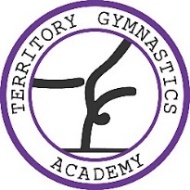 T: 0477 842 462	E: info@tgadarwin.comwww.tgadarwin.com		ABN: 40 805 080 745RECREATIONAL GYMNASTICS TIMETABLE –    2022KINDY & PRE-SCHOOL CLASSES KINDY & PRE-SCHOOL CLASSES KINDY & PRE-SCHOOL CLASSES KINDY & PRE-SCHOOL CLASSES KINDY & PRE-SCHOOL CLASSES KINDY & PRE-SCHOOL CLASSES KINDY & PRE-SCHOOL CLASSES KINDY & PRE-SCHOOL CLASSES MONTUESWEDTHURFRISATSUNParent AssistedCome & Play 10 – 113010 - 1130Parent Assisted Kindy-GymUp to age 49-9:45amJen9-9:45amNicole0845-0930Nicole Mini MoversAge 4-510 – 11am330 – 430Katherine 330 – 430Guy 330 – 430Jayde  330 – 430Katherine  & Olivia330 – 430Jayde & Lola 10- 11am11am – 12pmNicole0930 - 10301030 – 11301130 – 1230Katherine BOYS RECREATIONAL BOYS RECREATIONAL BOYS RECREATIONAL BOYS RECREATIONAL BOYS RECREATIONAL BOYS RECREATIONAL BOYS RECREATIONAL BOYS RECREATIONAL MONTUESWEDTHURFRISATSUNMAG PrepBoys age 5/6330 – 430Guy 330 – 430Guy 9-10amGuy ***MAG Dev Boys Age 7+530 – 7Tyson 530 - 7Tyson10 – 1130amGuy MAG Dev PlusCoach Guy 430 – 630430 - 630GIRLS RECREATIONAL CLASSESGIRLS RECREATIONAL CLASSESGIRLS RECREATIONAL CLASSESGIRLS RECREATIONAL CLASSESGIRLS RECREATIONAL CLASSESGIRLS RECREATIONAL CLASSESGIRLS RECREATIONAL CLASSESGIRLS RECREATIONAL CLASSESMONTUESWEDTHURFRISATSUNWAG PrepGirls Age 5/6330 - 430Emily & Chloe 430-530Katherine & Chloe 430-530Jayde & Deliah530-630Jayde & Delilah430 – 530Katherine & Olivia430-530Jayde & Lola 330-430Scarlett & Honey 430-530Nicole  & Maja9:30-10:30Scarlett10:30-11:30Scarlett 930 – 1030amNicole & Tamsin 1030 – 1130amNicole & Tamsin WAG DevGirls Age 7-9 4 – 530Nicole 5 – 630Jayde & Tyson 4:30-6Scarlett  530 – 7Scarlett 530 – 7Jayde & Tyson 430 – 6Scarlett & Lara 530-7Scarlett 1130-1Nicole1130 – 1pm Jayde  WAG AdvGirls age 10+530 – 730Nicole  530 – 730Nicole 530-730Nicole11 – 1pmNicole  ADULT GYMGuy7 – 830pm